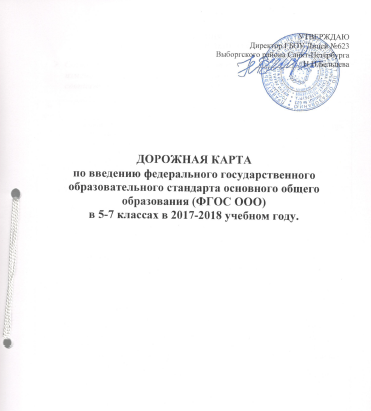 РЕАЛИЗАЦИЯ ДОРОЖНОЙ КАРТЫ ПО ВВЕДЕНИЮ ФГОС ООО Создание рабочей группы для разработки и управления программой изменений и дополнений в образовательный процесс 5-7 классов в соответствии с требованиями ФГОСОпределение изменений и дополнений в образовательный процесс 5-7 классов в соответствии с требованиями ФГОСРазработка сводной программы проектов изменений и дополнений в образовательный процесс 5-7 классов в соответствии с требованиями ФГОСПлан-график мероприятий по обеспечению введения Федерального государственного образовательного стандарта основного общего образования в 5-7 классах в 2017-2018 учебном году.Контроль реализации запланированных изменений в образовательном процессе 5-7 классов.№ п/пМероприятияСроки1.Организация изучения ФГОС основного общего образования педагогическим коллективом школы. Формирование банка нормативно-правовых документов федерального, регионального уровней, регламентирующих введение и реализацию ФГОСМай – сентябрь 2017 г.2.Мониторинг уровня готовности основной школы к введению ФГОС в 5-7 классах Май 2017 г.3.Создание рабочей группы, обеспечивающей координацию действий коллектива основной школы и отвечающей за информационное, научно-методическое, экспертное сопровождение процесса введения ФГОС в 5-7 классах Сентябрь 2017 г.4.Утверждение плана работы по введению ФГОС ООО в 5-7 классах Сентябрь 2017 г.№ п/пМероприятияСрокиОрганизационное обеспечение введения ФГОСОрганизационное обеспечение введения ФГОСОрганизационное обеспечение введения ФГОС1.Приведение нормативной базы лицея в соответствие с требованиями ФГОС ООО Сентябрь 2017 г2.Разработка плана методической работы, обеспечивающей сопровождение введения ФГОС ООО в 5-7 классах Сентябрь 2017 г.3.Определение оптимальной для реализации модели организации внеурочной деятельности обучающихся в 5-7 классах Май – сентябрь 2017 г.4.Определение метапредметных навыков обучающихся 5-7 классов по итогам каждого полугодия Декабрь 2017 г., май 2018 гИнформационное обеспечение введения ФГОСИнформационное обеспечение введения ФГОСИнформационное обеспечение введения ФГОС1.Размещение информации о ходе введения ФГОС ООО в 5-7 классах на страницах сайта лицея. Сентябрь 2017 г.Кадровое обеспечение введение ФГОСКадровое обеспечение введение ФГОСКадровое обеспечение введение ФГОС1.Осуществление повышения квалификации учителей основной школы по внедрению ФГОС ООО ПоэтапноМатериально – техническое обеспечение введения ФГОСМатериально – техническое обеспечение введения ФГОСМатериально – техническое обеспечение введения ФГОС1.Проведение работ по укреплению материально-технической базы лицеяПостоянно№ п/пПроектыСрокиОтветственные 1.Разработка и утверждение рабочих предметных образовательных программ.АвгустСентябрь2017 г.Заведующие  кафедр2.Утверждение учебного плана в 5-7 классахАвгуст2017 г.Заместители директора по УВРПопова Л.А.,Петрова С.В.№ п/пМероприятиеПримерные срокиОтветственныеОжидаемый результатФормы отчетных документовФормы отчетных документов1. Создание организационно-управленческих условий внедрения ФГОС НОО1. Создание организационно-управленческих условий внедрения ФГОС НОО1. Создание организационно-управленческих условий внедрения ФГОС НОО1. Создание организационно-управленческих условий внедрения ФГОС НОО1. Создание организационно-управленческих условий внедрения ФГОС НОО1. Создание организационно-управленческих условий внедрения ФГОС НОО1. Создание организационно-управленческих условий внедрения ФГОС НОО1.Создание рабочей группы по подготовке введения ФГОС ООО в 5-7 классах 2017 г. СентябрьЗаместители директора по УВРПопова Л.А.,Петрова С.В.Создание и определение функционала рабочей группыСоздание и определение функционала рабочей группыПриказ о создании рабочей группы по подготовке введения ФГОС ООО в 5-7 классах2.Разработка и утверждение Плана- графика мероприятий по реализации направлений ФГОС ООО СентябрьЗаместители директора по УВРПопова Л.А.,Петрова С.В.Система мероприятий, обеспечивающих введение ФГОС ООО в 5-7 классахСистема мероприятий, обеспечивающих введение ФГОС ООО в 5-7 классахПриказ,план3.Организация курсовой подготовки педагогов на базе ИМЦ, АППО,  по проблеме введения ФГОС ООО В течение годаЗаместитель директора по НМРКузьмина С.А.Поэтапная подготовка педагогических кадров к введению ФГОС ОООПоэтапная подготовка педагогических кадров к введению ФГОС ОООПриказ4.Организация участия различных категорий педагогических работников в семинарах по вопросам введения ФГОС ООО В течение годаЗаместитель директора по НМРКузьмина С.А.Обеспечение научно- методического сопровождения внедрения ФГОС ООО в 5- 7 классахОбеспечение научно- методического сопровождения внедрения ФГОС ООО в 5- 7 классах5.Разработка и утверждение программ внеурочной деятельности Август 2017 г.Заведующие кафедрНаличие программыНаличие программыСобрание работников2. Кадровое обеспечение внедрения ФГОС ООО в 5-7 классах2. Кадровое обеспечение внедрения ФГОС ООО в 5-7 классах2. Кадровое обеспечение внедрения ФГОС ООО в 5-7 классах2. Кадровое обеспечение внедрения ФГОС ООО в 5-7 классах2. Кадровое обеспечение внедрения ФГОС ООО в 5-7 классах2. Кадровое обеспечение внедрения ФГОС ООО в 5-7 классах2. Кадровое обеспечение внедрения ФГОС ООО в 5-7 классах1.Создание условий для прохождения курсов повышения квалификации для учителей, участвующих в введении ФГОС ООО в 2017-2018 учебном годуВ течение годаЗаместитель директора по НМРКузьмина С.А.Повышение профессиональной компетентности педагогических работников в области организации образовательного процесса и обновления содержания образования в соответствии с ФГОС ОООСобеседованиеСобеседование2.Создание творческих групп учителей по методическим проблемам, связанным с введением ФГОС В течение годаЗаместитель директора по УВРПетрова С.В.Активное профессиональное взаимодействие по обмену опытом, обсуждению проблем и поиску их решения3. Создание материально-технического обеспечения внедрения ФГОС ООО3. Создание материально-технического обеспечения внедрения ФГОС ООО3. Создание материально-технического обеспечения внедрения ФГОС ООО3. Создание материально-технического обеспечения внедрения ФГОС ООО3. Создание материально-технического обеспечения внедрения ФГОС ООО3. Создание материально-технического обеспечения внедрения ФГОС ООО3. Создание материально-технического обеспечения внедрения ФГОС ООО1.Анализ соответствия материально- технической базы реализации ООП ООО действующим санитарным и противопожарным нормам, нормам охраны труда работников лицея. Август 2017 г.Заместители директора по УВРПопова Л.А.,Петрова С.В.,Методист Карнаухова Т.П.Приведение в соответствие материально- технической базы реализации ООП ООО с требованиями ФГОС ОООИнформацияИнформация2.Обеспечение доступа учителям, переходящим на ФГОС ООО, к электронным образовательным ресурсам, размещенным в федеральных и региональных базах данных В течение  годаЗаместители директора по ШИСГуляев В.Е.Заместитель директора по УВРПетрова С.В.Создание условий для оперативной ликвидации профессиональных затруднений педагоговСоздание банка полезных ссылок, наличие странички на сайтеСоздание банка полезных ссылок, наличие странички на сайте4. Создание организационно-информационного обеспечения внедрения ФГОС ООО в 5-7 классах4. Создание организационно-информационного обеспечения внедрения ФГОС ООО в 5-7 классах4. Создание организационно-информационного обеспечения внедрения ФГОС ООО в 5-7 классах4. Создание организационно-информационного обеспечения внедрения ФГОС ООО в 5-7 классах4. Создание организационно-информационного обеспечения внедрения ФГОС ООО в 5-7 классах4. Создание организационно-информационного обеспечения внедрения ФГОС ООО в 5-7 классах4. Создание организационно-информационного обеспечения внедрения ФГОС ООО в 5-7 классах1.Размещение на сайте лицея информации о введении ФГОС ООО в 5-7 классах Сентябрь 2017 г.Заместители директора по ШИСГуляев В.Е.Заместитель директора по УВРПетрова С.В.Информирование общественности о ходе и результатах внедрения ФГОС ООО в 5-7 классахСайт Сайт Объект контроляСубъект контроляСроки контроляМетоды сбора информацииСтепень обеспеченности необходимыми материально – техническими ресурсамиМатериально- технические ресурсыВ течение годаИзучение документацииПриведение нормативной базы лицея в соответствие с требованиями ФГОС ОООЛокальные актыМай 2018 г.Изучение документацииМониторинг сформированности навыков обучающихся по результатам один раз в полугодие ОбучающиесяВ течение годаТестирование